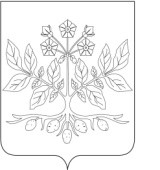 АДМИНИСТРАЦИЯ ДЖУМАЙЛОВСКОГО СЕЛЬСКОГО ПОСЕЛЕНИЯ
КАЛИНИНСКОГО РАЙОНАпроектПОСТАНОВЛЕНИЕхутор  ДжумайловкаО размещении нестационарных торговых объектов на территории Джумайловского сельского поселения Калининского районаВ соответствии с Федеральным законом от 28 декабря 2009 года № 381-ФЗ "Об основах государственного регулирования торговой деятельности в Российской Федерации", Законом Краснодарского края от 31 мая 2005 года № 879-КЗ "О государственной политике Краснодарского края в сфере торговой деятельности", постановлением главы администрации (губернатора) Краснодарского края от 11 ноября 2014 года № 1249 "Об утверждении Порядка разработки и утверждения органами местного самоуправления схем размещения нестационарных торговых объектов" на территории Джумайловского  сельского поселения Калининского района, п о с т а н о в л я ю:Утвердить:1.1. Положение о проведении конкурса на право заключения договора на размещение нестационарных торговых объектов на территории Джумайловского сельского поселения Калининского района (приложение 1).1.2. Порядок расчета начального (минимального) размера стоимости права заключения договора о размещении нестационарного торгового объекта на земельном участке, находящемся в муниципальной собственности либо государственная собственность который не разграничена на территории Джумайловского сельского поселения Калининского района (приложение 2).1.3. Состав комиссии по проведению конкурса на право размещения нестационарных торговых объектов на территории Джумайловского сельского поселения Калининского района (приложение 3).1.4. Форму договора на размещение нестационарного торгового объекта на территории Джумайловского сельского поселения Калининского района (приложение 4).1.5. Форма заявления на размещение нестационарного торгового объекта на территории Джумайловского сельского поселения Калининского района (приложение 5).2.Общему отделу администрации Джумайловского сельского поселения Калининского района (Бабиева Е.В.) обнародовать настоящее постановление в установленном порядке и разместить его на официальном сайте администрации Джумайловского сельского поселения Калининского района в сети "Интернет".3. Контроль за выполнением настоящего распоряжения оставляю за собой.4. Постановление вступает в силу со дня его официального обнародования.Глава Джумайловского сельского поселения
Калининского района                                                                          О.И. Горбань

  Приложение 1
УТВЕРЖДЕНО
постановлением администрации
Джумайловского сельского поселения Калининского района
от _____________ года №____ПОЛОЖЕНИЕ
о проведении конкурса на право заключения договора на размещение нестационарных торговых объектов на территории Джумайловского сельского поселения Калининского района
1. Общие положения
1.1. Настоящее Положение определяет порядок проведения и условия участия хозяйствующих субъектов в конкурсе на право заключения договора на размещение нестационарных торговых объектов на территории Джумайловского сельского поселения Калининского района (далее - конкурс) для организации торговой деятельности в местах, определенных схемой размещения стационарных торговых объектов, утвержденной в установленном законом порядке1.2. Настоящее Положение не распространяется на:а) временное размещение (до 1 месяца) нестационарных торговых объектов при проведении спортивно-зрелищных, культурно-массовых мероприятий.1.3. В целях настоящего Положения под конкурсом понимаются торги, победителем которых признается участник конкурса, предложивший лучшие условия исполнения договора, и заявке на участие в конкурсе которого присвоен первый номер. Конкурс является открытым.1.4. Предметом конкурса является право на заключение договора на размещение нестационарных торговых объектов на территории Джумайловского сельского поселения Калининского района в соответствии с утвержденной схемой администрации муниципального образования Калининский район (опубликована на сайте kalininskaya-93.ru).1.5. Плата за участие в конкурсе не взимается.1.6. Целями проведения конкурса являются:1) обеспечение единого порядка размещения нестационарных торговых объектов на территории Джумайловского сельского поселения Калининского района;2) создание условий для предоставления жителям Джумайловского сельского поселения Калининского района безопасных и качественных услуг;3) обеспечение равных возможностей для реализации прав хозяйствующих субъектов на осуществление торговой деятельности, предоставления услуг населению на территории Джумайловского сельского поселения Калининского района.1.7. Срок предоставления права на размещение нестационарного торгового объекта устанавливается:1) для нестационарных торговых объектов, функционирующих в весенне-летний период – до 7 месяцев (с 1 апреля до 31 октября);2) для нестационарных торговых объектов по реализации, прохладительных напитков, сладкой ваты, попкорна, кваса – до 6 месяцев (с 1 мая по 31 октября);3) для нестационарных торговых объектов по реализации бахчевых – до 4 месяцев (с 1 июля по 31 октября);4) для нестационарных торговых объектов, функционирующих в осенне-зимний период – до 5 месяцев (с 1 ноября по 31 марта);5) для нестационарных торговых объектов по реализации хвойных деревьев – до 1 месяца (с 1 декабря по 31 декабря);6) для иных нестационарных торговых объектов, функционирующих постоянно–до 5 лет.1.8. Организатором конкурса является администрация Джумайловского сельского поселения Калининского района (далее – организатор конкурса).1.9. Организатор конкурса:1) разрабатывает конкурсную документацию;2) принимает и регистрирует заявки на участие в конкурсе;3) передает в конкурсную комиссию заявки на участие в конкурсе, а также прилагаемые к ним документы;4) предоставляет заинтересованным лицам конкурсную документацию в форме электронного документа без взимания платы;5) организует подготовку информационного сообщения о проведении конкурса, протокола вскрытия конвертов с заявками на участие в конкурсе и протокола оценки и сопоставления заявок на участие в конкурсе и размещение их на официальном сайте администрации Джумайловского сельского поселения Калининского района.6) обеспечивает хранение протоколов заседаний и других материалов конкурсной комиссии.Конкурсная документация утверждается постановлением администрации Джумайловского сельского поселения Калининского района.Конкурс проводит конкурсная комиссия, состав которой утверждается постановлением администрации Джумайловского сельского поселения Калининского района. Число членов конкурсной комиссии должно быть не менее 5 человек.Организатор конкурса размещает информационное сообщение о проведении конкурса на официальном сайте администрации Джумайловского сельского поселения Калининского района (adm_dj_2006@mail.ru) (далее – официальный сайт) не менее чем за 30 календарных дней до проведения конкурса.Информационное сообщение должно содержать следующую информацию:1) наименование, место нахождения, почтовый адрес, номер контактного телефона организатора конкурса;2) место, дата, время проведения конкурса;3) сведения о предмете конкурса, порядке проведения конкурса, в том числе об оформлении участия в конкурсе;4) местоположение и размер площади места размещения нестационарного торгового объекта;5) вид нестационарного торгового объекта его специализацию;6) срок действия договора на размещение нестационарного торгового объекта;7) начальный размер оплаты за право размещения нестационарных торговых объектов на территории Джумайловского сельского поселения Калининского района;8) форма заявки на участие в конкурс, дата и время начала и окончания подачи заявок на участие в конкурсе;9) порядок определения, лица, выигравшего конкурс;10) условия договора, заключаемого по результатам конкурса.1.13. Конкурсная документация должна содержать следующие сведения:1) сведения, предусмотренные пунктом 1.12. настоящего Положения;2) порядок и срок отзыва заявок на участие в конкурсе;3) срок, в течение которого победитель конкурса должен подписать договор на право размещения нестационарного торгового объекта;4) критерии оценки и сопоставления заявок на участие в конкурсе, устанавливаемые в соответствии с пунктом 3.5 настоящего Положения.1.14. Организатор конкурса вправе отказаться от проведения конкурса не позднее, чем за тридцать дней до даты окончания срока подачи заявок на участие в конкурсе. Извещение об отказе от проведения конкурса размещается на официальном сайте в течение одного рабочего дня с даты принятия решения об отказе от проведения конкурса. В течение трех рабочих дней с даты принятия указанного решения организатор конкурса вскрывает (в случае если на конверте не указаны почтовый адрес (для юридического лица) или сведения о месте жительства (для физического лица) заявителя) конверты с заявками на участие в конкурсе и направляет соответствующие уведомления всем заявителям.1.15. Периодичность проведения конкурса: не позднее 15 марта, 15 июня, 15 сентября, 15 декабря текущего года.
2. Условия участия в конкурсе
2.1. Заявителем может быть любое юридическое лицо независимо от организационно-правовой формы, формы собственности, места нахождения и места происхождения капитала или физическое лицо, зарегистрированное в качестве индивидуального предпринимателя, самозанятый.Заявитель подает заявку в письменной форме с приложением документов, указанных в пункте 2.5 настоящего Положения. При этом датой начала срока подачи заявок на участие в конкурсе является день, следующий за днем размещения на официальном сайте информационного сообщения о проведении конкурса. Срок окончания подачи заявок на участие в конкурсе устанавливается за пять рабочих дня до официально объявленного дня проведения конкурса.2.2. Заявитель имеет право отозвать поданную заявку не позднее, чем за один рабочий день до дня проведения конкурса, направив уведомление об этом организатору конкурса в письменной форме.2.3. Заявка на участие в конкурсе, поданная в срок и по форме, которые установлены конкурсной документацией, является официальным документом заявителя, выражающим его намерение принять участие в конкурсе.2.4. Заявка на участие в конкурсе должна содержать:1) фирменное наименование (наименование), сведения об организационно-правовой форме, о месте нахождения, почтовый адрес (для юридического лица), фамилия, имя, отчество, паспортные данные, сведения о месте жительства (для физического лица), номер контактного телефона;2) предложение о размере площади уборки территории, прилегающей к нестационарному торговому объекту;3) финансовое предложение за право на заключение договора на размещение нестационарного торгового объекта.2.5. К заявке прилагаются следующие документы, предоставленные заявителем:1) полученная не ранее чем за шесть месяцев до даты размещения на официальном сайте информационного сообщения о проведении конкурса выписку из единого государственного реестра юридических лиц или нотариально заверенную копию такой выписки (для юридических лиц), полученную не ранее чем за шесть месяцев до даты размещения на официальном сайте информационного сообщения о проведении конкурса выписку из единого государственного реестра индивидуальных предпринимателей или нотариально заверенную копию такой выписки (для индивидуальных предпринимателей), копии документов, удостоверяющих личность (для иных физических лиц);2) документ, подтверждающий полномочия лица на осуществление действий от имени заявителя - юридического лица (копия решения о назначении или об избрании либо приказа о назначении физического лица на должность, в соответствии с которым такое физическое лицо обладает правом действовать от имени заявителя без доверенности (далее - руководитель). В случае если от имени заявителя действует иное лицо, заявка на участие в конкурсе должна содержать также доверенность на осуществление действий от имени заявителя, заверенную печатью заявителя и подписанную руководителем заявителя (для юридических лиц) или уполномоченным этим руководителем лицом, либо нотариально заверенную копию такой доверенности. В случае если указанная доверенность подписана лицом, уполномоченным руководителем заявителя, заявка на участие в конкурсе должна содержать также документ, подтверждающий полномочия такого лица;3) копии учредительных документов заявителя (для юридических лиц);4) копию свидетельства о постановке на учет в налоговом органе;5) справку об отсутствии задолженности по начисленным налогам, сборам и иным обязательным платежам в бюджеты любого уровня, выданную не ранее чем за один месяц до дня предоставления заявки;6) эскиз планируемого к размещению нестационарного торгового объекта по испрашиваемому адресу (графическое исполнение или фотофиксация).Заявка представляется организатору конкурса в запечатанном конверте, документы, прилагаемые к заявке, предоставляются в доступной для просмотра форме, по адресу: 353780, Краснодарский край, Калининский район, х. Джумайловка, ул. Бр. Степановых, 2, общий отдел администрации Джумайловского сельского поселения Калининского района.На конверте указываются:а) наименование конкурса;б) наименование юридического лица или фамилия, имя и отчество физического лица;в) ассортимент товаров и тип объекта;г) адреса размещения нестационарных торговых объектов, по которым подается заявка, в соответствии со схемой размещения нестационарных торговых объектов.Все документы должны быть прошиты, скреплены печатью, подписаны заявителем, и иметь сквозную нумерацию страниц. Факсимильные подписи не допускаются. Подчистки и исправления не допускаются, за исключением исправлений, скрепленных печатью и заверенных подписью руководителя юридического лица или физическим лицом. Представленные в составе заявки на участие в конкурсе документы заявителю не возвращаются.2.6. Один заявитель вправе подать только одну заявку на участие в конкурсе по каждому адресу размещения нестационарного торгового объекта.2.7. Заявка на участие в конкурсе, поступившая по истечении срока ее подачи, возвращается в день ее поступления заявителю.2.8. Организатор конкурса регистрирует заявки в журнале приема заявок на участие в конкурсе с указанием сведений о заявителе, указанных на конверте, даты и времени подачи.
3. Порядок работы конкурсной комиссии
3.1. Конкурсная комиссия:1) вскрывает конверты с заявками на участие в конкурсе;2) рассматривает зарегистрированные заявки на участие в конкурсе;3) принимает решение о допуске к участию в конкурсе и признании участником конкурса, или об отказе в допуске к участию в конкурсе;4) ведет протокол вскрытия заявок на участие в конкурсе;5) ведет протокол оценки и сопоставления заявок на участие в конкурсе;6) определяет победителей конкурса.3.2. Формой работы конкурсной комиссии являются заседания. Заседание конкурсной комиссии проводится по мере необходимости. Заседание комиссии считается правомочным, если на нем присутствует не менее 2/3 членов комиссии.Решение комиссии принимается большинством голосов от числа присутствующих членов комиссии. В случае равенства голосов голос председателя комиссии является решающим.
Решение комиссии может быть обжаловано в установленном законом порядке.3.3. Наименование (для юридического лица), фамилия, имя и отчество (для физического лица), наличие в составе заявки на участие в конкурсе сведений и документов, предусмотренных пунктом 2.4 и 2.5 раздела 2 настоящего Положения, объявляются при вскрытии конвертов с заявками на участие в конкурсе и заносятся в протокол.3.4. Конкурсная комиссия принимает решение о допуске к участию в конкурсе и признании заявителя участником конкурса (об отказе в допуске). Заявителю может быть отказано в допуске на участие в конкурсе в следующих случаях:1) наличие в таких заявках финансового предложения ниже начального размера платы за право на заключение договора на размещение нестационарных торговых объектов;2) отсутствия сведений и документов, предусмотренных конкурсной документацией, обязанность по предоставлению которых возложена на заявителя.В случае если по окончании срока подачи заявок на участие в конкурсе подана только одна заявка или не подано ни одной заявки, в протокол вскрытия конвертов и рассмотрения заявок на участие в конкурсе вносится информация о признании конкурса несостоявшимся. Протокол вскрытия конвертов и рассмотрения заявок на участие в конкурсе ведется конкурсной комиссией и подписывается всеми присутствующими членами комиссии непосредственно после вскрытия конвертов. Указанный протокол размещается организатором конкурса на официальном сайте в сети "Интернет" в течение дня, следующего за днем его подписания.3.5. Критериями оценки и сопоставления заявок при определении победителей конкурса являются:1) отсутствие задолженности по налогам и сборам;2) размер финансового предложения за право на заключение договора на размещение нестационарного торгового объекта;3) площадь объекта территории, нестационарного торгового объекта.3.6. Результаты конкурса оформляются протоколом оценки и сопоставления заявок на участие в конкурсе, который подписывается всеми присутствующими членами комиссии в день проведения конкурса. Лицо, выигравшее торги, и организатор торгов подписывают в день проведения конкурса протокол о результатах торгов, который имеет силу договора. Протокол вскрытия конвертов и рассмотрения заявок на участие в конкурсе и протокол оценки и сопоставления заявок на участие в конкурсе подлежат хранению организатором конкурса в течение одного года.В протоколе также указываются:1) предмет конкурса;2) победитель конкурса;3) финансовое предложение за право на заключение договора на размещение нестационарного торгового объекта, указанное в заявке победителя конкурса.
4. Порядок проведения конкурса
4.1. Конкурс проходит в определенном в информационном сообщении организатором конкурса месте.4.2. Оценка и сопоставление заявок на участие в конкурсе осуществляются в целях выявления лучших условий исполнения договора в соответствии с критериями, которые установлены конкурсной документацией.Содержащиеся в заявках на участие в конкурсе условия оцениваются конкурсной комиссией путем сравнения. Для определения лучших условий исполнения договора, предложенных в заявках на участие в конкурсе, конкурсная комиссия оценивает и сопоставляет такие заявки отдельно по каждому критерию, указанному в конкурсной документации. При этом критерию, содержащему лучшие условия для исполнения договора, присваивается наименьший балл.Совокупность критериев оценивается конкурсной комиссией путем сравнения результатов и суммирования итоговой величины. Заявке, получившей по итогам суммирования наименьшее количество баллов, присваивается первый порядковый номер.Победителем конкурса признается участник конкурса, который предложил лучшие условия исполнения договора, и заявке на участие в конкурсе которого присвоен первый номер.4.3. В случае если заявки двух или более участников конкурса соответствуют условиям конкурса и в них содержатся одинаковые условия исполнения договора меньший порядковый номер присваивается заявке участника конкурса, ранее других представившему заявку на участие в конкурсе.4.4. Протокол оценки и сопоставления заявок на участие в конкурсе является основанием для заключения договора на размещение нестационарного торгового объекта с победителем конкурса. Организатор конкурса в течение трех рабочих дней со дня подписания протокола передает победителю конкурса один экземпляр протокола и проект договора, который составляется путем включения условий исполнения договора, предложенных победителем конкурса в заявке на участие в конкурсе, в проект договора, прилагаемый к конкурсной документации.Договор на размещение нестационарного торгового объекта, подписанный победителем конкурса, возвращается организатору конкурса не позднее 4 рабочих дней со дня передачи его победителю конкурса для подписания главой Джумайловского сельского поселения Калининского района. Договор на размещение нестационарного торгового объекта заключается не позднее 10 рабочих дней со дня проведения конкурса.4.5. В случае, если победитель конкурса не представил организатору конкурса подписанный договор в срок, установленный пунктом 4.4. настоящего положения, организатор конкурса имеет право заключить договор с участником конкурса, заявке на участие в конкурсе которого присвоен второй номер, или объявить новый конкурс.
5. Последствия признания конкурса несостоявшимся
5.1. Конкурс признается несостоявшимся в случае, если:1) на участие в конкурсе подана только одна заявка;2) на участие в конкурсе не подана ни одна заявка; 3) на основании результатов вскрытия конвертов с заявками на участие в конкурсе принято решение о допуске к участию в конкурсе только одного заявителя, либо об отказе в допуске к участию в конкурсе всех заявителей, подавших заявки на участие в конкурсе.5.2. В случае если конкурс признан несостоявшимся по причине подачи единственной заявки на участие в конкурсе либо признания участником конкурса только одного заявителя, с лицом, подавшим единственную заявку на участие в конкурсе, в случае, если указанная заявка соответствует требованиям и условиям, предусмотренным конкурсной документацией, а также с лицом, признанным единственным участником конкурса, организатор конкурса обязан заключить договор на условиях и по цене, которые предусмотрены заявкой на участие в конкурсе и конкурсной документацией, но по цене не менее начальной цены договора, указанной в извещении о проведении конкурса. Организатор конкурса в течение трех рабочих дней со дня проведения конкурса передает такому участнику конкурса проект договора, который составляется путем включения условий исполнения договора, предложенных участником конкурса в заявке на участие в конкурсе, в проект договора, прилагаемый к конкурсной документации.Договор, подписанный участником конкурса, возвращается организатору конкурса не позднее 4 рабочих дней со дня передачи его участнику конкурса для подписания главой Джумайловского сельского поселения Калининского района. Договор на размещение нестационарного торгового объекта заключается не позднее 10 рабочих дней со дня проведения конкурса.
Приложение 2
УТВЕРЖДЕНО
постановлением администрации
Джумайловского сельского поселения
Калининского района
от _____________ года №____Порядок
расчета начального (минимального) размера стоимости права заключения договора о размещении нестационарного торгового объекта на земельном участке, находящемся в муниципальной собственности либо государственная собственность на который не разграничена на территории Джумайловского сельского поселения Калининского района
1. Настоящий Порядок расчёта начального (минимального) размера стоимости права заключения договора о размещении нестационарного торгового объекта на земельном участке, находящемся в муниципальной собственности либо государственная собственность на который не разграничена устанавливает порядок расчёта начального (минимального) размера стоимости права заключения договора о размещении нестационарного торгового объекта на земельном участке, находящемся в муниципальной собственности либо государственная собственность на который не разграничена, и применяется с целью проведения торгов на право заключения договора о размещении нестационарного торгового объекта.2. Расчёт начального (минимального) размера стоимости права заключения договора о размещении нестационарного торгового объекта на земельном участке, находящемся в муниципальной собственности либо государственная собственность на который не разграничена производится по формуле:Sp = С х Ксезон х Мколич х S, где:Sp - начальный размер ежемесячной стоимости права заключения договора о размещении нестационарных торговых объектов (единица измерения - рубль);С - базовая ставка ежемесячного начального размера стоимости права заключения договора о размещении сезонных нестационарных торговых объектов;Ксезон - коэффициент, учитывающий сезонность (Ксезон = 1,5 - с 1 апреля по 31 октября, Ксезон = 1,0 - с 1 ноября по 31 марта).Мколич - количество месяцев, на которое предоставляется место, мес.
S – площадь нестационарного торгового объекта (единица измерения – м2).
Таблица 1
Базовая ставка ежемесячного размера стоимости права заключения договора о размещении нестационарного торгового объекта на земельном участке, находящемся в муниципальной собственности либо государственная собственность на который не разграничена на территории Джумайловского сельского поселения Калининского района



Глава Джумайловского сельского поселения
Калининского района                                                                        О.И. ГорбаньПриложение 3
УТВЕРЖДЕНО
постановлением администрации
Джумайловского сельского поселения Калининского района
от _____________ года №____СОСТАВ
комиссии по проведению конкурса на право заключения договора на
размещение нестационарных торговых объектов на территории
Джумайловского сельского поселения Калининского районаГлава Джумайловского сельского поселения
Калининского района                                                                        О.И. ГорбаньПриложение 4
УТВЕРЖДЕНО
постановлением администрации
Джумайловского сельского поселения Калининского района
от _____________ года №____ДОГОВОР
на размещение нестационарного торгового объекта на территории
Джумайловского сельского поселения Калининского района

х. Джумайловка                                                     "___" ____________20__г.Администрация Джумайловского сельского поселения Калининского района, именуемая в дальнейшем "Администрация", в лице главы Джумайловского сельского поселения Калининского района, Горбань Оксаны Иосифовны, действующий на основании Устава Джумайловского сельского поселения Калининского района с одной стороны, и ________________________________ в лице _____________________________________, действующего на основании ____________________________________________________________________,
именуемый в дальнейшем "Участник", с другой стороны, вместе именуемые в дальнейшем "Стороны", по результатам проведения открытого конкурса на право заключения договора на размещение нестационарного торгового объекта на основании протокола оценки и сопоставления заявок на участие в конкурсе № ____ от _______________________ заключили настоящий договор о нижеследующем:1. Предмет договора.1.1. Администрация предоставляет Участнику право на размещение нестационарного торгового объекта (далее - Объект): ______________________
___________________________________________________ для осуществления
(наименование объекта)
торговой деятельности ________________________________________________
(реализуемая продукция)
по адресу: ___________________________________________________________,
(место расположения объекта)
согласно ситуационной схеме (приложение 1 к настоящему договору), а Участник обязуется разместить и обеспечить в течение всего срока действия настоящего договора функционирование Объекта на условиях и в порядке предусмотренных федеральным законодательством и настоящим договором.1.2. Настоящий договор на размещение нестационарного торгового объекта является подтверждением права Участника на осуществление торговой деятельности в месте, установленном схемой размещения нестационарных торговых объектов и пунктом 1.1 настоящего договора.1.3. Период размещения Объекта устанавливается с "____" _________ г. по "____" ___________ г.1.4. Плата за размещение Объекта устанавливается в размере финансового предложения за право на размещение нестационарного торгового объекта, предложенного Участником, и составляет ___________________________________________________________________1.5. Плата за размещение объекта вносится ежемесячно, за весь срок действия Объекта путем перечисления в течение 15-ти банковских дней с момента подписания настоящего договора денежных средств в бюджет Джумайловского сельского поселения Калининского района по следующим реквизитам:
Получатель:
УФК по Краснодарскому краю (Администрация Джумайловского сельского поселения Калининского района л/с 04183016510)
ИНН/КПП 2333011073/233301001
Казначейский счет 03231643036194071800
Банк Южное ГУ банка России / УФК по Краснодарскому краю г. Краснодар
БИК 010349101
Банковский счет, в составе ЕКС 40102810945370000010
ОКТМО 03619407
КБК 992 1 17 05050 10 180
Прочие неналоговые доходы бюджетов поселений – плата за право размещения объекта по договору №___ от "___" _______20__г.1.6. Размер платы не может быть изменен уменьшен.2. Права и обязанности Сторон.2.1. Участник имеет право:2.1.1. Разместить нестационарный торговый объект по месторасположению в соответствии с пунктом 1.1 настоящего договора.2.1.2. Использовать Объект для осуществления торговой деятельности в соответствии с требованиями действующего законодательства.2.2. Участник обязан:2.2.1. Сохранять вид и специализацию, месторасположение Объекта в течение установленного периода размещения Объекта.2.2.2. Обеспечивать функционирование Объекта в соответствии с требованиями настоящего договора, конкурсной документации и требованиями действующего законодательства.2.2.3. Обеспечивать сохранение эстетического внешнего вида и оформления Объекта в течение всего срока действия настоящего договора.2.2.4. Обеспечивать соблюдение санитарных норм и правил, вывоз мусора и иных отходов от использования Объекта.2.2.5. Соблюдать при размещении Объекта требования градостроительных регламентов, строительных, экологических, санитарно-гигиенических, противопожарных и иных правил, нормативов.2.2.6. Использовать Объект способами, которые не должны наносить вред окружающей среде.2.2.7. Не допускать загрязнение, захламление места размещения Объекта.2.2.8. Не допускать передачу прав по настоящему договору третьим лицам.2.2.9. В случае изменения градостроительной ситуации и внесения в связи с этим изменений в схему размещения нестационарных торговых объектов переместить Объект с места его размещения на компенсационное место размещения.2.2.10. При прекращении договора в 3-дневный срок обеспечить демонтаж и вывоз Объекта с места его размещения.2.2.11. В случае если Объект конструктивно объединен с другими нестационарными торговыми объектами, обеспечить демонтаж Объекта без ущерба другим нестационарным торговым объектам.2.2.12.Не допускать при размещении нестационарного торгового объекта переоборудование их конструкции, менять конфигурацию, увеличивать площадь и размеры нестационарного торгового объекта, ограждения и другие конструкции, а также запрещается организовывать фундамент нестационарного торгового объекта и нарушать благоустройство территории.2.2.13.Обязан содержать в надлежащем санитарном состоянии, своевременно красить, устранять повреждения на вывесках, конструктивных элементах, производить уборку территории, прилегающей к нестационарному торговому объекту.2.3. Администрация имеет право:2.3.1. В любое время действия договора проверять соблюдение Участником требований настоящего договора на месте размещения Объекта.2.3.2. Требовать расторжения договора и возмещения убытков в случае, если Участник размещает Объект не в соответствии с его видом, специализацией, периодом размещения, схемой и иными условиями настоящего договора.2.3.3. В случае изменения градостроительной ситуации и внесения в связи с этим изменений в схему размещения нестационарных торговых объектов требовать переместить Объект с места его размещения на компенсационное место размещения.3. Срок действия договора.3.1. Настоящий договор действует с момента его подписания Сторонами и до "___" _____________ 20_____ года.3.2. Любая из Сторон вправе в любое время отказаться от настоящего договора, предупредив об этом другую Сторону не менее чем за 10дней.4. Ответственность Сторон.4.1. В случае неисполнения или ненадлежащего исполнения обязательств по настоящему договору Стороны несут ответственность в соответствии с действующим законодательством РФ.5. Изменение и прекращение договора.5.1. По соглашению Сторон настоящий договор может быть изменен. При этом не допускается изменение существенных условий договора:
- финансовое предложение за право на размещение нестационарного торгового объекта, за которое Участник приобрел право на заключение договора на размещение нестационарного торгового объекта в сторону уменьшения;
- адрес размещения (за исключением случаев, указанных в пунктах 2.3.3, 5.4 настоящего Договора), вид, специализация, период размещения нестационарного торгового объекта;
- срок договора;
- ответственность Сторон.5.2. Внесение изменений в настоящий договор осуществляется путем заключения дополнительного соглашения, подписываемого Сторонами.5.3. Настоящий договор расторгается в случаях:- прекращения осуществления торговой деятельности Участником по его инициативе;- по решению суда в случае нарушения Участником существенных условий договора на размещение нестационарного торгового объекта;
- нарушения Участником сроков внесения платы за размещение Объекта, предусмотренной пунктами 1.4.-1.5. Администрация по истечению срока, указанного в пункте 1.5. в течение 3 рабочих дней направляет письменное уведомление о расторжении договора Участнику. По истечении 7-ми дней с момента направления уведомления о расторжении договора Участнику, настоящий договор считается расторгнутым;
- по соглашению Сторон договора.5.4. В настоящий договор могут быть внесены изменения в случае перемещения Объекта с места его размещения на компенсационное место размещения.6. Заключительные положения.6.1. Любые споры, возникающие из настоящего договора или в связи с ним, разрешаются Сторонами путем ведения переговоров, а в случае недостижения согласия передаются на рассмотрение Арбитражного суда в установленном порядке.6.2. Настоящий договор составлен в 2-х экземплярах, имеющих одинаковую юридическую силу, - по одному для каждой из Сторон, один из которых хранится в Администрации в течение 1 года с момента его подписания Сторонами.6.3. Приложения к договору составляют его неотъемлемую часть.
Приложение 1- Ситуационная схема расположения Объекта.7. Юридические адреса и подписи Сторон.
 
Администрация:                                                                                                     



Участник:Приложение 5
УТВЕРЖДЕНО
постановлением администрации
Джумайловского сельского поселения
Калининского района
от _____________ года №____